ПАМЯТКА ДЛЯ РОДИТЕЛЕЙ О ВАКЦИНАЦИИ И РИСКАХ ДЛЯ ЗДОРОВЬЯ ДЕТЕЙ ПРИ ОТКАЗАХ ОТ НЕЁЧто такое вакцинация и зачем нужны прививкиДо изобретения прививок инфекции и вирусы являлись главной причиной высокой смертности среди населения Земли и малой продолжительности жизни. Но вот уже 200 с лишним лет в мире существует эффективный способ защиты человека и животных от целого ряда инфекционных и некоторых вирусных заболеваний. Первую прививку от оспы сделал в начале XIX века английский доктор Э. Дженнер. С тех пор вакцинация (иммунизация) стала для человека самым эффективным способом профилактики опасных болезней.Вакцинация (от лат. vaccus — корова) — это введение медикамента с целью предотвратить заражение или ослабить его проявления и негативные последствия. В качестве материала (антигена) могут использовать: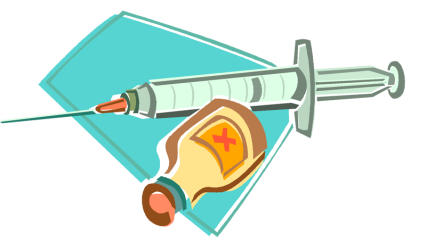 • живые, но ослабленные штаммы микробов;• убитые (инактивированные) микробы;• части микробов, например, белки;• синтетические компоненты.При введении вакцины происходит выработка иммунитета на её компоненты, в результате образуются антитела, которые живут в организме. Они строго индивидуальны для каждого возбудителя, при встрече с ним очень быстро подавляют его и не дают болезни развиться. Справившись с задачей, защитники не исчезают: они еще долго — несколько лет, а то и всю жизнь готовы противостоять вредителям. Это и называется иммунитетом к конкретной болезни. Таким образом, удается успешно бороться с вирусами кори, краснухи, полиомиелита, ветряной оспы, паротита, гепатита В, ротавирусами и бактериями возбудителями туберкулеза, коклюша, дифтерии, пневмококка, гемофильной инфекции, столбняка и других болезней.Важно: Когда привито достаточное число людей, переход вирусов от одного носителя к другому затрудняется и их распространение приостанавливается. В результате чего болезни обходят стороной и тех, кто не вакцинирован, и тех, в ком прививка не произвела желаемого эффекта. Таким образом, вакцинация эффективна особенно в том случае, если ее прошло подавляющее большинство членов сообщества, будь то страна, город или отдельно взятый детский сад. Ученые установили, что для эффективного функционирования вакцины необходимо, чтобы против болезни было привито более 95% населения.Факты о прививкахПо статистике, за последнее столетие продолжительность жизни человека увеличилась, в том числе, благодаря вакцинации. Ее целью является формирование специфического иммунитета посредством искусственного создания инфекционного процесса, в большинстве случаев протекающего бессимптомно или в легкой форме.Инфекционные болезни, от которых, собственно, и защищает прививка, всегда сопутствуют человеку. Они протекают по-разному: в легкой форме, тяжелой, с осложнениями, приводят к инвалидизации, до сих пор занимая лидирующее место среди причин смерти.Так в чем же плюсы прививок?Отрицать эффективность вакцинации нелепо — факты говорят сами за себя: если бы не прививки против оспы и полиомиелита, мы бы сейчас все, наверное, вымерли. Если ребенку не сделана вакцина от столбняка, и он вдруг получит банальную ссадину, то, что можно будет сделать, если смертность от столбняка составляет 90%? Единственная мера, позволяющая избежать это опасное заболевание — профилактическая иммунизация. Однако, несмотря на эти более чем убедительные данные, многие отказываются от прививок, более того — отказываются прививать своих детей, тем самым, подвергая их большому риску.Если бы не было прививок, нам бы угрожали:• корь: вероятность смертельного исхода 1 случай из 100, инвалидности 5 случаев из 100;• коклюш: очень высок риск осложнений со стороны дыхательной и нервной систем;• дифтерия: вероятность смертельного исхода — 10 случаев из 100; полиомиелит: риск тяжелой инвалидности;• туберкулез: длительное лечение, тяжелые осложнения;• эпидемический паротит: возможно развитие бесплодия;• краснуха: у не болевших в детстве или непривитых женщин, заболевших во время беременности, может родиться ребенок-инвалид или нежизнеспособный ребенок;• гепатит В: высокий риск возникновения тяжелого поражения печени (включая рак).Когда сделать вакцинацию максимально безопасной.Многие дети получают временный отвод от прививок на основе относительных противопоказаний, например: острое заболевание (ОРЗ, грипп, бронхит), обострение хронической патологии (аллергия, дерматит, почечная недостаточность) и предстоящее путешествие. В каждом из названных случаев процедуру переносят до подходящего момента выздоровления, снятия обострения или возвращения из поездки. Все прочие поводы отказа от прививки, включая дисбактериоз, недоношенность, эпилепсию и прочие состояния, считаются ложными.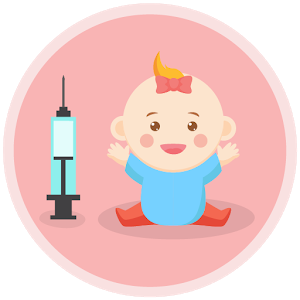 Важно помнить, что к каждому ребёнку применяется индивидуальный подход. Перед любой прививкой врач осматривает ребёнка и решает вопрос о возможности её проведения. Прививки назначаются в соответствии с календарём прививок. Однако, некоторые дети, например, недоношенные или с определёнными отклонениями в состоянии здоровья, к данной вакцине могут иметь медицинские противопоказания. Прививки не проводят в период острого или обострения хронического заболевания, их откладывают до выздоровления или ремиссии. Однако, если риск инфекции велик (например, после контакта с больным), то некоторые вакцины можно ввести на фоне незначительных симптомов острого или хронического заболевания.Проведение в один день нескольких вакцин не опасно, если эти вакцины сочетаются между собой, и их назначение совпадает с календарём прививок, в результате вырабатывается иммунитет сразу к нескольким заболеваниям.Важно: По статистике, до 60% родителей, не прививающих своих детей, ссылаются не на болезни или обострения, а на собственные умозаключения, советы родных, религиозные аспекты и прочие сомнительные обстоятельства.Последствия отказа от прививокЕсли родители все же решили не вакцинировать ребенка, то они должны понимать, что означает для него статус непривитого. Когда в мир, заполненный микробами и вирусами, выходит совершенно незащищенный кроха, его мама и папа обязаны предпринять дополнительные меры для укрепления иммунной системы и жестко следовать санитарно-гигиеническим правилам, так как любое нарушение может привести к заражению.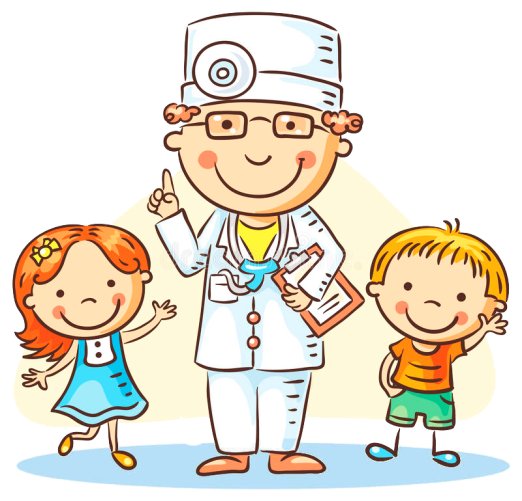 Итак:— Если в детском коллективе карантин по поводу любой инфекции, то непривитый малыш не имеет права посещать его до конца инкубационного периода При неблагоприятных обстоятельствах, когда один карантин сменяется другим, третьим, кроха может на много месяцев оказаться в изоляции. А его родителям придется изменить рабочий график.— В окружении непривитого ребенка — в группе развития, детском садике, бассейне, музыкальной школе — в течение 60 дней нельзя находиться малышам, получившим дозу оральной полиомиелитной вакцины. Если прививку от полиомиелита делали в дошкольном или школьном учреждении, то не вакцинированные дети отправляются на двухмесячный карантин. Иначе они могут заразиться этой опасной болезнью.— Малышу могут запретить выезд в страны, пребывание в которых в соответствии с международными медико-санитарными правилами либо международными договорами Российской Федерации требует конкретных профилактических прививок.— Кроха не должен брать в руки чужие игрушки, не отмытые предварительно самым тщательным образом, обзаводиться не проверенными на предмет инфекции друзьями, а также обязан строго соблюдать все правила гигиены. Неудивительно, если все эти запреты и ограничения плохо скажутся на его психике и характере.— Помимо этого, высок риск инфицирования гепатитом В — тяжелым заболеванием печени. Люди думают, что заразиться их дети не смогут, ведь они воспитываются во вполне благополучной семье, не употребляют наркотики, и с кровью нигде не пересекаются. Это опасное заблуждение. В детском саду ребенок может удариться, подраться, кто-то укусит или поцарапает малыша вот и контакт с кровью. Дети, заразившиеся гепатитом, практически всегда становятся хроническими больными, что приводит к серьезным отдаленным осложнениям в виде цирроза и рака печени. Все это ведет к инвалидности и ранней смертности.Важно: В будущем непривитому ребенку может быть отказано в приеме на работу, связанную с высоким риском заболевания инфекционными болезнями. Если это произойдет, то для осуществления своей мечты человеку придется сделать сразу все прививки, от которых его уберегали родители.Все чаще встречаются случаи отказа от вакцинации или отсрочки вакцинации у детей. Вызвано это, прежде всего, главным «недостатком» вакцинации — отсутствием болезни в настоящее время. Когда ребенок болеет, когда ему плохо — вот тут родители готовы на все, они ищут лекарство, понимают, что оно необходимо. Но когда ребенок здоров…Родители должны взвесить риски, часто надуманные, и реальные последствия отказа от прививок, лучше предупредить, чем пытаться лечить.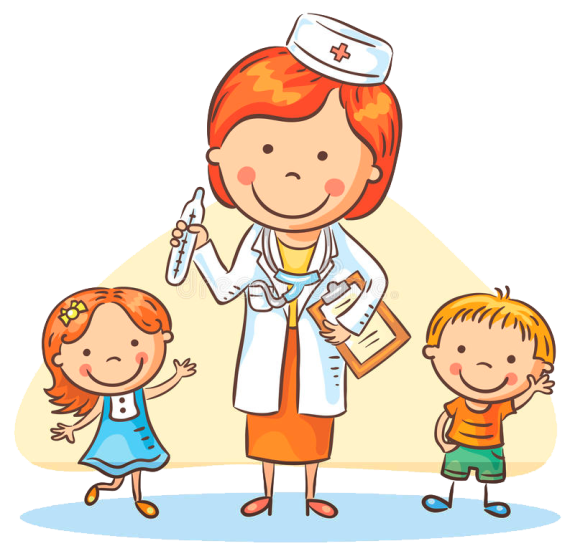 Согласно действующим в России с 1998-1999 годов Федеральным законам «Об иммунопрофилактике инфекционных болезней» и «О санитарно-эпидемиологическом благополучии населения» защита себя и своих детей от инфекционных заболеваний — не только право, но и обязанность каждого человека. Национальный календарь профилактических прививок — это нормативный правовой акт, устанавливающий сроки и порядок проведения прививок.Тем не менее, ответственности за отказ от прививок нет, вакцинация остается делом сугубо добровольным. Но, если взрослый отвечает только за себя, то родитель, отказывающийся прививать детей, всерьез рискует здоровьем своего ребенка. Именно так. Правом ребенка, как любого гражданина, является право быть защищенным от болезни. Защищая своего ребенка, мы также защищаем своих близких, других детей. Есть такое явление как популяционный эффект. Мы живем в сообществе, мы не изолированы, интенсивность контактов, скорость перемещений, плотность населения в городах растут. И чем лучше мы будем защищены сами, тем лучше мы защитим тех, кто рядом с нами.Инфекции всегда рядом — это важно помнить. Они нас «любят», они будут использовать любой шанс проявить эту «любовь». И единственный путь проявить нашу любовь к своим детям вовремя вакцинироваться.временный отказ в приеме граждан в образовательные и оздоровительные учреждения в случае возникновения массовых инфекционных заболеваний или при угрозе возникновения эпидемий;отказ в приеме граждан на работы или отстранение граждан от работ, выполнение которых связано с высоким риском заболевания инфекционными болезнями (постановление Правительства Российской Федерации от 15 июля 1999 г. N° 825 «Об утверждении перечня работ, выполнение которых связано с высоким риском заболевания инфекционными болезнями и требует обязательного проведения профилактических прививок».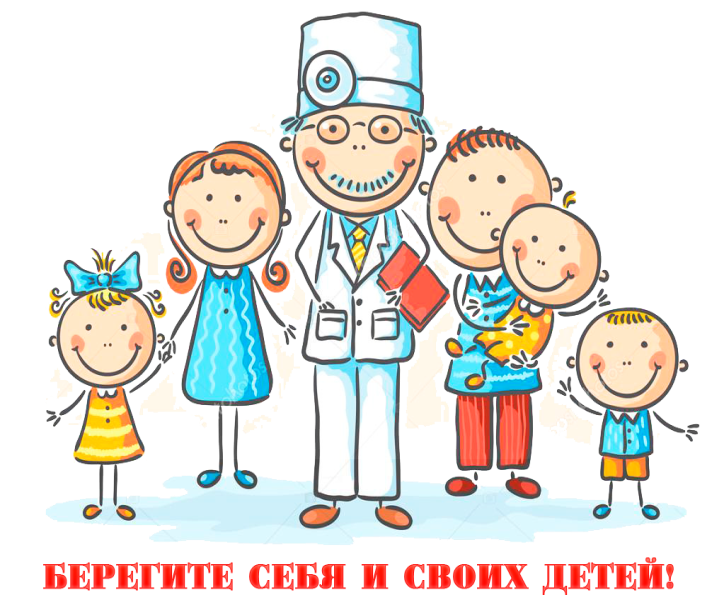 